PERLINDUNGAN HUKUM TERHADAP KONSUMEN LEMBAGA JASA KEUANGAN ATAS PELANGGARAN DALAM TRANSAKSI MELALUI TELEPON BERDASARKAN PERATURAN OTORITAS JASA KEUANGAN NOMOR. 1/POJK.07/2013 TENTANG PERLINDUNGAN KONSUMEN SEKTOR JASA KEUANGANDiajukan Untuk Memenuhi Salah Satu Syarat Guna
Meraih Gelar Magister HukumDisusun Oleh:Nama 	  : Prima MelatiNPM		  : 128412001Konsentrasi	  : Hukum EkonomiDibawah Bimbingan :Dr.Firman Turmantara E, S.H.,S.Sos.,M.Hum.Dr. H. Jaja Ahmad Jayus, S.H.,M.Hum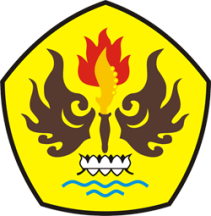 PROGRAM STUDI MAGISTER ILMU HUKUM
FAKULTAS PASCASARJANA
UNIVERSITAS PASUNDAN
BANDUNG2014PERLINDUNGAN HUKUM TERHADAP KONSUMEN LEMBAGA JASA KEUANGAN ATAS PELANGGARAN DALAM TRANSAKSI MELALUI TELEPON BERDASARKAN PERATURAN OTORITAS JASA KEUANGAN NOMOR. 1/POJK.07/2013 TENTANG PERLINDUNGAN KONSUMEN SEKTOR JASA KEUANGANTESISDisusun Oleh:Nama 	  : Prima MelatiNPM		  : 128412001  Konsentrasi	  : Hukum EkonomiTelah Dipertahankan Dalam Sidang TesisPada Tanggal :................................PERLINDUNGAN HUKUM TERHADAP KONSUMEN LEMBAGA JASA KEUANGAN ATAS PELANGGARAN DALAM TRANSAKSI MELALUI TELEPON BERDASARKAN PERATURAN OTORITAS JASA KEUANGAN NOMOR. 1/POJK.07/2013 TENTANG PERLINDUNGAN KONSUMEN SEKTOR JASA KEUANGANTESISDisusun Oleh:Nama 	  : Prima MelatiNPM		  : 128412001  Konsentrasi	  : Hukum EkonomiTelah Dipertahankan Dalam Sidang TesisPada Tanggal :................................Mengesahkan/Mengetahui,Dr. H. Jaja Ahmad Jayus, S.H.,M.HumPembimbing IPembimbing IIDr. Firman Turmantara E, S.H.,S.Sos.M.Hum.Dr. H. Jaja Ahmad Jayus, S.H.,M.Hum.